#8 - Hearts for the Hungry, Homeless, and Hurting $100,000NOLA 4H is the acronym for the LWML Grant #8 — Hearts for the Hungry, Homeless, and Hurting.  We all remember Hurricane Katrina but most of us don’t know that there are many people still suffering with homelessness and lacking the basic necessities of life. Six pastors in the hardest hit neighborhoods are reaching out with the help of the LWML to show the love of Jesus and provide food and shelter and comfort. For more information about NOLA 4H, please go to www.lwml.org/2017-2019-mission-grant-8.Six pastors have banded together to reach out to their neighbors and friends in some of the poorest areas in New Orleans to provide food, shelter, medical assistance and care. There are still many people suffering from Hurricane Katrina primarily because they are poor and lack the resources to get back on their feet. These pastor are sharing the love of Jesus “…we love because he first loved us.” NOLA 4H is the acronym for the LWML Grant #8 — Hearts for the Hungry, Homeless, and Hurting. For more information on how you can help please go to www.lwml.org/2017-2019-mission-grant-8. 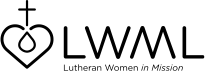 